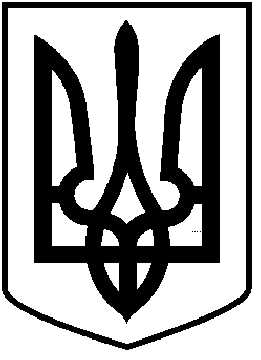 ЧОРТКІВСЬКА МІСЬКА РАДА     ДРУГА СЕСІЯ  ВОСЬМОГО  СКЛИКАННЯРІШЕННЯ27 листопада 2020 року                                                                           № 36 м. ЧортківПро внесення змін до рішення міської ради від 17 березня 2020 року  № 1839«Про затвердження Горішньовигнанського сільського бюджету на 2020 рік»(код бюджету 19316507000)Відповідно до п. 23 частини 1 статті 26 Закону України «Про місцеве самоврядування в Україні», керуючись статями 71, 72, 78, 85 Бюджетного кодексу України, міська радаВИРІШИЛА:Внести зміни до доходів сільського бюджету на 2020 рік згідно з    додатком 1.Внести зміни до фінансування сільського бюджету на 2020 рік згідно з додатком 2.3. Внести зміни до розподілу видатків сільського бюджету на 2020 рік (додаток 2, до рішення міської ради від 17 березня 2020 року № 1839 «Про Горішньовигнанський сільський бюджет на 2020 рік») згідно з додатком 3 на 150 000,00 грн., в тому числі:- зміни видатків загального фонду в сумі 50 000,00 грн. (збільшення) за рахунок спрямування вільного залишку коштів загального фонду сільського бюджету;- перевиконання доходної частини на 100 000,00 грн.;- зміни видатків загального фонду в сумі -300 000,00 грн. за рахунок перерозподілу видатків між програмними класифікаціями в межах головного розпорядника коштів.4. Затвердити на 2020 рік міжбюджетні трансферти згідно з додатком 4 до цього рішення.5. Додатки 1- 4 до цього рішення є його невід’ємною частиною.6. Контроль за виконанням рішення покласти на в.о. старости  Горішньовигнанського старостинського округу № 5 Чортківської міської ради Мельничук У.І. та постійну комісію міської ради з питань бюджету та економічного розвитку. Міський голова 	     Володимир ШМАТЬКО